Vollmacht
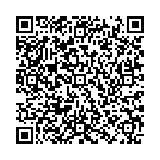 Zustellungen werden nur an den Bevollmächtigten erbeten!
Vollmachtsgeber/inBevollmächtigter:MEISTERANWALT
Rechtsanwalt Roland Meister
Martin-Luther-Str. 1 A
20459 Hamburg
Tel.: 0156 - 7868 2025
Mail: post@meisteranwalt.de

Hiermit bevollmächtige ich die Kanzlei MEISTERANWALT, Rechtsanwalt Roland Meister, Hamburg, mit der Wahrnehmung meiner rechtlichen Interessen in folgender Angelegenheit:Diese umfassende Vollmacht gilt außergerichlich und gerichtlich. Sie ist gleichzeitig Geldempfangsvollmacht für eventuelle Erstattungszahlungen der Staatskasse oder von Rechtsschutzversicherungen.(Ort, Datum)(Name und Unterschrift)